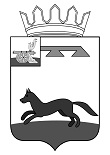 СОВЕТ ДЕПУТАТОВВЛАДИМИРОВСКОГО СЕЛЬСКОГО ПОСЕЛЕНИЯ ХИСЛАВИЧСКОГОРАЙОНА СМОЛЕНСКОЙ ОБЛАСТИРЕШЕНИЕот 01 июня  2021 года                                                                                 № 9О досрочном прекращении полномочий Главы муниципального образования Владимировского сельского поселения Хиславичского района Смоленской областиВ соответствии с пунктом 2 части 6 статьи 36Федерального закона 
от 6 октября 2003 года № 131-ФЗ «Об общих принципах организации местного самоуправления в Российской Федерации», частью 7 статьи 26 Устава Владимировского сельского поселения Хиславичского района Смоленской области, 
на основании заявления Главы муниципального образования Владимировского сельского поселения Хиславичского района Смоленской области Логиновой Жанны Михайловны от 31_ мая 2021 года, Совет депутатов Владимировского сельского поселения Хиславичского района Смоленской областиРЕШИЛ:Прекратить полномочия Главы муниципального образования Владимировского сельского поселения Хиславичского района Смоленской области Логиновой Жанны Михайловны досрочно в связи с отставкой по собственному желанию 31 мая 2021 года.Настоящее решение вступает в силу с момента его принятия.Опубликовать настоящее решение в газете «Хиславичские известия»
и разместить на официальном сайте Администрации Владимировского сельского поселения Хиславичского района Смоленской области в сети «Интернет» по адресу:  https://hislav.admin-smolensk.ru/selskie-poseleniya/vladimirovskoe-s-p/.Заместитель Главы муниципального образования Владимировского сельского поселения Хиславичского района Смоленской области                                       И.А.Шевандина        